Lesson PlanReading for Business: 

Comprehending Informational Texts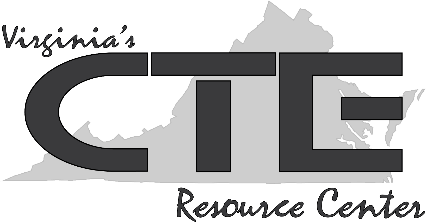 Objective: Students will read and demonstrate comprehension of informational texts.Workplace Readiness Skill: Demonstrate reading and writing skills.Demonstration includes reading and interpreting workplace documents effectively writing workplace documents, considering ability to convey messages with clarity professional tone, appropriate to audience grammar forms and conventions (e.g., formatting documents, using an email signature). Correlations to Other Workplace Readiness Skills:Demonstrate big-picture thinking.Demonstrate career- and life-management skills.Demonstrate information-literacy skills.Demonstrate professionalism.Correlations to the Virginia Standards of Learning (SOL):English: 6.6, 6.7, 7.6, 7.7, 8.6, 8.7, 9.5, 9.6, 10.5, 10.6, 11.5, 11.6, 12.5, 12.6Instructional Steps:Introduce lesson by displaying board game pieces and asking students to list favorite board games. Explain that, to play any game (board game, sport, or online game), people need to understand the rules of play. Ask: “How many of you have gotten into an argument over the rules of a game or fair play?” It is likely that most, if not all, students have experienced this. Explain that this lesson will focus on using reading strategies to tackle informational instructions for a board game. Explain that skills practiced in this lesson will apply to many situations in the workplace, where informational texts such as manufacturers’ instructions, user manuals, acceptable use policies, and reports are common.Brainstorm/introduce reading strategies. Ask students what strategies are helpful when reading a piece of informational text. Answers may includeconsidering previous knowledge of the subjectscanning the text to see how it is organizedlooking at titles and headings to get an idea of the larger topics and text organizationlooking for diagrams, pictures, or charts of informationformulating questions to be answered prior to readinghighlighting key sentences or phrasesre-reading important sections of textsummarizing the important pointstaking notes in the margin or in a notebookdiscussing the topic with a peer or teacher after reading about it. After discussing strategies, ask students to choose three that they would like to focus on while reading board game instructions in today’s lesson.
Distribute printed document or share URL for online document. There are two options for reading informational text in this lesson: reading a printed document, or reading information online. If students will be reading a printed document, consider using the instructions for Monopoly (https://www.hasbro.com/common/instruct/00009.pdf) or Risk (https://www.hasbro.com/common/instruct/risk.pdf) (more challenging). If technology allows and students will be reading information online, consider using instructions for Scrabble (https://scrabble.hasbro.com/en-us/rules). Other game instructions may be searched/used according to student interest.
Distribute K-W-L chart. As a whole group or in small groups, complete the first two columns of a K-W-L chart about the board game. List student knowledge and questions on a large/projected version of the chart. Remind students that keeping questions in mind prior to beginning a reading of informational text can increase focus on relevant information in the text. Ask students to read the informational text, using the strategies identified in step #2. Ensure that students have access to a quiet space to read as well as items such as highlighters, post-it notes, and paper for taking notes. 
Unpack the information. Ask students to discuss what they’ve learned with a partner, and complete the third column of the K-W-L chart. As a whole group, discuss what was learned and record information on a large/projected version of K-W-L chart.
Ask students to demonstrate comprehension of text. Comprehension of text can be demonstrated in various ways such asplaying the board game in pairs/groups and applying the rulesdiscussing the informational text and its meaningoffering written answers to the questions on Handout #1: Comprehending Informational Texts.Formative Assessment: Gauge student understanding during K-W-L whole-group activity.Evaluate student understanding through one of the methods described in step #7. If assessing students’ written responses to the questions on Handout #1, refer to the informational text to determine accuracy of answers. Options for Adaptation/Differentiation:To offer scaffolding to students and to complete this activity in a shorter time frame, complete a close/active reading of the text as a whole group. Model appropriate reading strategies before, during, and after reading.To offer an extension option to students, ask them to reflect in writing on the use of reading strategies before, during, and after a reading of informational text. Consider the following prompt: What did you do before, during, and after reading to help you focus on important information and understand all aspects of the text? To offer enrichment on the topic, ask each student to research the types of documents he/she would be likely to encounter in a job within a career area of interest. How can reading strategies help ensure success in a chosen career field?Suggestions for Follow-up: Follow this lesson with another in which the students access, read, and interpret a technical document in an area of interest. Students then can demonstrate comprehension by creating PowerPoint presentations to share information with classmates.Build upon the concepts in this lesson by asking students to complete activities associated with the lesson on page 32, “Quit Talkin’! I Know What To Do!” in Soft Skills to Pay the Bills — Mastering Soft Skills for Workplace Success (https://www.dol.gov/odep/topics/youth/softskills/), from the U.S. Department of Labor, Office of Disability Employment Policy.Teacher ResourcesSoft Skills to Pay the Bills — Mastering Soft Skills for Workplace Success (https://www.dol.gov/odep/topics/youth/softskills/), U.S. Department of Labor, Office of Disability Employment Policy.Workplace Readiness Skills (WRS) Assessment: Virginia Overview (https://www.ctecs.org/virginia/virginia-overview), Career and Technical Education Consortium of States (CTECS). Workplace Readiness Skills (WRS) for the Commonwealth: Instructional Resources (http://cteresource.org/wrs/index.html), Career and Technical Education (CTE) Resource Center.